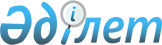 "2019-2021 жылдарға арналған облыстық бюджет туралы" Қызылорда облыстық мәслихатының 2018 жылғы 12 желтоқсандағы №271 шешіміне өзгерістер мен толықтырулар енгізу туралы"
					
			Мерзімі біткен
			
			
		
					Қызылорда облыстық мәслихатының 2019 жылғы 7 ақпандағы № 292 шешімі. Қызылорда облысының Әділет департаментінде 2019 жылғы 7 ақпанда № 6679 болып тіркелді. Мерзімі біткендіктен қолданыс тоқтатылды
      "Қазақстан Республикасының Бюджет кодексі" Қазақстан Республикасының 2008 жылғы 4 желтоқсандағы кодексінің 106-бабының 1-тармағына, "Қазақстан Республикасындағы жергілікті мемлекеттік басқару және өзін-өзі басқару туралы" Қазақстан Республикасының 2001 жылғы 23 қаңтардағы Заңының 6-бабының 1-тармағының 1) тармақшасына сәйкес Қызылорда облыстық мәслихаты ШЕШІМ ҚАБЫЛДАДЫ:
      1. "2019-2021 жылдарға арналған облыстық бюджет туралы" Қызылорда облыстық мәслихатының 2018 жылғы 12 желтоқсандағы № 271 шешіміне (Нормативтік құқықтық актілерді мемлекеттік тіркеу тізілімінде 6563 нөмірімен тіркелген, 2018 жылғы 27 желтоқсанда Қазақстан Республикасының нормативтік құқықтық актілерінің эталондық бақылау банкінде жарияланған) мынадай өзгерістер мен толықтырулар енгізілсін:
      1-тармақ жаңа редакцияда жазылсын:
      1. 2019-2021 жылдарға арналған облыстық бюджет тиісінше 1, 2 және 3-қосымшаларға сәйкес, оның ішінде 2019 жылға мынадай көлемдерде бекітілсін:
      1) кірістер – 209 134 924,1 мың теңге, оның ішінде:
      салықтық түсімдер – 14 831 707,0 мың теңге;
      салықтық емес түсімдер – 2 353 831,7 мың теңге; 
      негізгі капиталды сатудан түсетін түсімдер – 8 500 мың теңге;
      трансферттер түсімі – 191 940 885,4 мың теңге;
      2) шығындар – 206 359 303,8 мың теңге;
      3) таза бюджеттік кредиттеу – 9 816 009,9 мың теңге;
      бюджеттік кредиттер – 12 663 597,0 мың теңге;
      бюджеттік кредиттерді өтеу – 2 847 587,1 мың теңге;
      4) қаржы активтерімен операциялар бойынша сальдо – 3 000 409,0 мың теңге;
      қаржы активтерін сатып алу – 3 000 409,0 мың теңге;
      мемлекеттің қаржы активтерін сатудан түсетін түсімдер – 0;
      5) бюджет тапшылығы (профициті) – -10 040 798,6 мың теңге;
      6) бюджет тапшылығын қаржыландыру (профицитін пайдалану) – 10 040 798,6 мың теңге.
      4-тармақ жаңа мазмұндағы 23), 24), 25), 26), 27) тармақшаларымен толықтырылсын:
      "23) Жалағаш ауданының мәдениет нысанын жылумен қамтамасыз ету;
      24) қоғамдық жұмыстарды ұйымдастыру;
      25) Қармақшы ауданы Жосалы кентіндегі орталық стадионға ағымдағы жөндеу жұмыстарын жүргізу;
      26) көлiк инфрақұрылымының басым жобаларын қаржыландыру;
      27) "Орда" бағдарламасы бойынша көпқабатты тұрғын үйлердің пәтерлерін сатып алу."; 
      6-тармақ жаңа мазмұндағы 9), 10), 11), 12), 13) тармақшаларымен толықтырылсын:
      "9) газ тасымалдау жүйесін дамыту;
      10) абаттандыру;
      11) заңды тұлғалардың жарғылық капиталын ұлғайту;
      12) тұрмыстық қатты қалдықтар полигонының құрылысы;
      13) Жалағаш ауданы Жалагаш кентіндегі әкімшілік ғимаратының құрылысы.";
      10-тармақ жаңа редакцияда жазылсын:
      "10. 2019 жылға арналған облыстық бюджетте:
      2 287 186 мың теңге – "Қазақстан Республикасының кейбір заңнамалық актілеріне әлеуметтік қамсыздандыру мәселелері бойынша өзгерістер мен толықтырулар енгізу туралы" 2017 жылғы 20 маусымдағы Қазақстан Республикасының Заңына сәйкес жұмыс берушінің міндетті зейнетақы жарналарын енгізу мерзімінің 2018 жылдан 2020 жылға ауысуына;
      1 144 090 мың теңге - "Қазақстан Республикасының кейбір заңнамалық актілеріне денсаулық сақтау мәселелері бойынша өзгерістер мен толықтырулар енгізу туралы" 2017 жылғы 30 маусымдағы Қазақстан Республикасының Заңына сәйкес міндетті әлеуметтік медициналық сақтандыруға жұмыс берушілердің аударымдары бойынша мөлшерлемелердің азаюына байланысты;
      8 317 мың теңге – "Қызылорда облысы цифрлық технологиялар басқармасы" мемлекеттік мекемесін құрудың кейбір мәселелері туралы" 
      2018 жылғы 1 тамыздағы Қызылорда облысы әкімдігінің №1187 қаулысына сәйкес мемлекеттік органдары құрылымының өзгеруіне байланысты;
      193 454 мың теңге – "Облыстық коммуналдық заңды тұлғалардың кейбір мәселелері туралы" Қызылорда облысының әкімдігінің 2018 жылғы 28 желтоқсандағы №1301 қаулысына сәйкес аудандық музейлерді "Қызылорда облысының мәдениет, архивтер және құжаттама басқармасының "Қызылорда облыстық тарихи-өлкетану музейі" коммуналдық мемлекеттік қазыналық кәсіпорнына қосу жолымен қайта ұйымдастыруға байланысты аудандар мен Қызылорда қаласы бюджеттерінен трансферттердің түсімдері көзделсін."; 
      Аудандар мен Қызылорда қаласы бюджеттерінен аталған трансферттер сомаларының облыстық бюджетке түсімі облыс әкімдігінің қаулысы негізінде айқындалады. 
      жаңа мазмұндағы 10-1 тармақпен толықтырылсын:
      "10-1. 2019 жылға арналған белгіленген борыш лимиті шегінде мемлекеттік және үкіметтік бағдарламаларды іске асыру шеңберінде тұрғын үй құрылысын қаржыландыруға ішкі нарықта айналысқа жіберу үшін бағалы қағаздар шығару арқылы облыстың жергілікті атқарушы органымен қарыз алуы мақұлдансын."; 
      аталған шешімнің 1-қосымшасы осы шешімнің қосымшасына сәйкес жаңа редакцияда жазылсын.
      2. Осы шешім 2019 жылғы 1 қаңтардан бастап қолданысқа енгізіледі және ресми жариялауға жатады. 2019 жылға арналған облыстық бюджет
					© 2012. Қазақстан Республикасы Әділет министрлігінің «Қазақстан Республикасының Заңнама және құқықтық ақпарат институты» ШЖҚ РМК
				
      Қызылорда облыстық мәслихатының27-сессиясының төрағасы

Ш. Әбдікәрімов

      Қызылорда облыстық мәслихатыныңхатшысы

Н. Байқадамов
Қызылорда облыстық мәслихатының 2019 жылғы "07" ақпандағы 27-сессиясының №292 шешіміне қосымшаҚызылорда облыстық мәслихатының 2018 жылғы "12" желтоқсандағы 25-сессиясының №271 шешіміне 1-қосымша
Санаты 
Санаты 
Санаты 
Санаты 
Сомасы, 
мың теңге
Сыныбы 
Сыныбы 
Сыныбы 
Сомасы, 
мың теңге
Iшкi сыныбы 
Iшкi сыныбы 
Сомасы, 
мың теңге
Атауы 
Сомасы, 
мың теңге
1. Кірістер
209 134 924,1
1
Салықтық түсімдер
14 831 707,0
01
Табыс салығы
4 720 601,0
2
Жеке табыс салығы
4 720 601,0
03
Әлеуметтiк салық
4 449 631,0
1
Әлеуметтік салық
4 449 631,0
05
Тауарларға, жұмыстарға және қызметтерге салынатын ішкі салықтар
5 661 475,0
3
Табиғи және басқа да ресурстарды пайдаланғаны үшiн түсетiн түсiмдер
5 661 475,0
2
Салықтық емес түсiмдер
2 353 831,7
01
Мемлекеттік меншіктен түсетін кірістер
86 991,0
1
Мемлекеттік кәсіпорындардың таза кірісі бөлігінің түсімдері
8 500,0
5
Мемлекет меншігіндегі мүлікті жалға беруден түсетін кірістер
34 000,0
7
Мемлекеттік бюджеттен берілген кредиттер бойынша сыйақылар
44 491,0
04
Мемлекеттік бюджеттен қаржыландырылатын, сондай-ақ Қазақстан Республикасы Ұлттық Банкінің бюджетінен (шығыстар сметасынан) қамтылатын және қаржыландырылатын мемлекеттік мекемелер салатын айыппұлдар, өсімпұлдар, санкциялар, өндіріп алулар
600 000,0
1
Мұнай секторы ұйымдарынан түсетін түсімдерді қоспағанда, мемлекеттік бюджеттен қаржыландырылатын, сондай-ақ Қазақстан Республикасы Ұлттық Банкінің бюджетінен (шығыстар сметасынан) қамтылатын және қаржыландырылатын мемлекеттік мекемелер салатын айыппұлдар, өсімпұлдар, санкциялар, өндіріп алулар
600 000,0
06
Басқа да салықтық емес түсiмдер
1 666 840,7
1
Басқа да салықтық емес түсiмдер
1 666 840,7
3
Негізгі капиталды сатудан түсетін түсімдер
8 500,0
01
Мемлекеттік мекемелерге бекітілген мемлекеттік мүлікті сату
8 500,0
1
Мемлекеттік мекемелерге бекітілген мемлекеттік мүлікті сату
8 500,0
4
Трансферттердің түсімдері
191 940 885,4
01
Төмен тұрған мемлекеттiк басқару органдарынан трансферттер
3 755 198,4
2
Аудандық (қалалық) бюджеттерден трансферттер
3 755 198,4
02
Мемлекеттiк басқарудың жоғары тұрған органдарынан түсетiн трансферттер
188 185 687,0
1
Республикалық бюджеттен түсетiн трансферттер
188 185 687,0
Функционалдық топ
Функционалдық топ
Функционалдық топ
Функционалдық топ
Бюджеттік бағдарламалардың әкімшісі
Бюджеттік бағдарламалардың әкімшісі
Бюджеттік бағдарламалардың әкімшісі
Бағдарлама
Бағдарлама
Атауы
2. Шығындар 
206 359 303,8
01
Жалпы сипаттағы мемлекеттiк қызметтер 
5 085 518,6
110
Облыс мәслихатының аппараты
59 877,0
001
Облыс мәслихатының қызметін қамтамасыз ету жөніндегі қызметтер
59 877,0
120
Облыс әкімінің аппараты
1 820 646,0
001
Облыс әкімінің қызметін қамтамасыз ету жөніндегі қызметтер
1 497 475,0
007
Ведомстволық бағыныстағы мемлекеттік мекемелер мен ұйымдардың күрделі шығыстары
188 579,0
009
Аудандық маңызы бар қалалардың, ауылдардың, кенттердің, ауылдық округтердің әкімдерін сайлауды қамтамасыз ету және өткізу
19 021,0
013
Облыс Қазақстан халқы Ассамблеясының қызметін қамтамасыз ету
115 571,0
257
Облыстың қаржы басқармасы
1 911 628,0
001
Жергілікті бюджетті атқару және коммуналдық меншікті басқару саласындағы мемлекеттік саясатты іске асыру жөніндегі қызметтер
105 236,0
009
Жекешелендіру, коммуналдық меншікті басқару, жекешелендіруден кейінгі қызмет және осыған байланысты дауларды реттеу
1 140,0
113
Жергілікті бюджеттерден берілетін ағымдағы нысаналы трансферттер 
1 805 252,0
258
Облыстың экономика және бюджеттік жоспарлау басқармасы
321 824,0
001
Экономикалық саясатты, мемлекеттік жоспарлау жүйесін қалыптастыру мен дамыту саласындағы мемлекеттік саясатты іске асыру жөніндегі қызметтер
150 734,0
061
Бюджеттік инвестициялар және мемлекеттік-жекешелік әріптестік, оның ішінде концессия мәселелері жөніндегі құжаттаманы сараптау және бағалау
171 090,0
263
Облыстың ішкі саясат басқармасы
158 905,0
078
Өңірде діни ахуалды зерделеу және талдау
158 905,0
282
Облыстың тексеру комиссиясы
214 854,0
001
Облыстың тексеру комиссиясының қызметін қамтамасыз ету жөніндегі қызметтер 
189 674,0
003
Мемлекеттік органның күрделі шығыстары
25 180,0
288
Облыстың құрылыс, сәулет және қала құрылысы басқармасы
10 774,6
061
Мемлекеттік органдардың объектілерін дамыту
10 774,6
289
Облыстың кәсіпкерлік және туризм басқармасы
480 142,0
001
Жергілікті деңгейде кәсіпкерлік пен туризмді дамыту саласындағы мемлекеттік саясатты іске асыру жөніндегі қызметтер
118 142,0
002
Ақпараттық жүйелер құру
362 000,0
718
Облыстың мемлекеттік сатып алу басқармасы
57 323,0
001
Жергілікті деңгейде мемлекеттік сатып алуды басқару саласындағы мемлекеттік саясатты іске асыру жөніндегі қызметтер 
57 323,0
730
Қазақстан Республикасы Президентінің "Байқоныр" кешеніндегі арнаулы өкілінің қызметін қамтамасыз ету басқармасы
49 545,0
001
Қазақстан Республикасы Президентінің "Байқоныр" кешеніндегі арнаулы өкілінің қызметін қамтамасыз ету жөніндегі қызметтер
49 545,0
02
Қорғаныс
1 324 372,6
296
Облыстың жұмылдыру дайындығы басқармасы
1 324 372,6
001
Жергілікті деңгейде жұмылдыру дайындығы саласындағы мемлекеттік саясатты іске асыру жөніндегі қызметтер
58 086,0
003
Жалпыға бірдей әскери міндетті атқару шеңберіндегі іс-шаралар
41 466,0
005
Облыстық ауқымдағы жұмылдыру дайындығы және жұмылдыру
78 820,0
007
Аумақтық қорғанысты дайындау және облыстық ауқымдағы аумақтық қорғанысы
184 664,0
009
Мемлекеттік органның күрделі шығыстары
710,0
014
Облыстық ауқымдағы төтенше жағдайлардың алдын алу және жою
960 626,6
03
Қоғамдық тәртіп, қауіпсіздік, құқықтық, сот, қылмыстық-атқару қызметі
7 118 441,7
252
Облыстық бюджеттен қаржыландырылатын атқарушы ішкі істер органы
6 521 716,7
001
Облыс аумағында қоғамдық тәртіпті және қауіпсіздікті сақтауды қамтамасыз ету саласындағы мемлекеттік саясатты іске асыру жөніндегі қызметтер
5 740 702,0
003
Қоғамдық тәртіпті қорғауға қатысатын азаматтарды көтермелеу 
2 917,0
006
Мемлекеттік органның күрделі шығыстары
778 097,7
288
Облыстың құрылыс, сәулет және қала құрылысы басқармасы
596 725,0
053
Қоғамдық тәртіп және қауіпсіздік объектілерін салу
596 725,0
04
Бiлiм беру
26 996 735,6
120
Облыс әкімінің аппараты
32 751,0
019
Сайлау процесіне қатысушыларды оқыту
32 751,0
253
Облыстың денсаулық сақтау басқармасы
615 628,0
003
Кадрлардың біліктілігін арттыру және оларды қайта даярлау
121 289,0
043
Техникалық және кәсіптік, орта білімнен кейінгі білім беру ұйымдарында мамандар даярлау
469 600,0
057
Жоғары, жоғары оқу орнынан кейінгі білімі бар мамандар даярлау және білім алушыларға әлеуметтік қолдау көрсету
24 739,0
261
Облыстың білім басқармасы
20 272 265,0
001
Жергілікті деңгейде білім беру саласындағы мемлекеттік саясатты іске асыру жөніндегі қызметтер
184 254,0
003
Арнайы білім беретін оқу бағдарламалары бойынша жалпы білім беру
1 143 897,0
004
Облыстық мемлекеттік білім беру мекемелерінде білім беру жүйесін ақпараттандыру
11 987,0
005
Облыстық мемлекеттік білім беру мекемелер үшін оқулықтар мен оқу-әдiстемелiк кешендерді сатып алу және жеткізу
13 985,0
006
Мамандандырылған білім беру ұйымдарында дарынды балаларға жалпы білім беру
876 064,0
007
Облыстық ауқымда мектеп олимпиадаларын, мектептен тыс іс-шараларды және конкурстар өткізу
426 496,0
012
Дамуында проблемалары бар балалар мен жасөспірімдердің оңалту және әлеуметтік бейімдеу
300 149,0
019
Облыстық мемлекеттік білім беру мекемелеріне жұмыстағы жоғары көрсеткіштері үшін гранттар беру
17 091,0
024
Техникалық және кәсіптік білім беру ұйымдарында мамандар даярлау
3 260 115,0
025
Орта білімнен кейінгі білім беру ұйымдарында мамандар даярлау
2 641 141,0
027
Мектепке дейінгі білім беру ұйымдарында мемлекеттік білім беру тапсырыстарын іске асыруға аудандардың (облыстық маңызы бар қалалардың) бюджеттеріне берілетін ағымдағы нысаналы трансферттер
1 542 800,0
029
Әдістемелік жұмыс
133 023,0
052
Нәтижелі жұмыспен қамтуды және жаппай кәсіпкерлікті дамыту бағдарламасы шеңберінде кадрлардың біліктілігін арттыру, даярлау және қайта даярлау
699 303,0
053
Аудандардың (облыстық маңызы бар қалалардың) бюджеттеріне орта білім беру ұйымдарын жан басына шаққандағы қаржыландыруды сынақтан өткізуге берілетін ағымдағы нысаналы трансферттер
117 044,0
056
Аудандық (облыстық маңызы бар қалалардың) бюджеттеріне тілдік курстар өтілінен өткен мұғалімдерге үстемақы төлеу үшін және оқу кезеңінде негізгі қызметкерді алмастырғаны үшін мұғалімдерге үстемақы төлеу үшін берілетін ағымдағы нысаналы трансферттер
418 950,0
067
Ведомстволық бағыныстағы мемлекеттік мекемелер мен ұйымдардың күрделі шығыстары
25 719,0
071
Аудандық (облыстық маңызы бар қалалардың) бюджеттеріне жаңартылған білім беру мазмұны бойынша бастауыш, негізгі және жалпы орта білімнің оқу бағдарламаларын іске асыратын білім беру ұйымдарының мұғалімдеріне қосымша ақы төлеуге берілетін ағымдағы нысаналы трансферттер
4 719 724,0
072
Аудандық (облыстық маңызы бар қалалардың) бюджеттеріне ұлттық біліктілік тестінен өткен және бастауыш, негізгі және жалпы орта білімнің білім беру бағдарламаларын іске асыратын мұғалімдерге педагогикалық шеберлік біліктілігі үшін қосымша ақы төлеуге берілетін ағымдағы нысаналы трансферттер
1 897 819,0
074
Аудандық (облыстық маңызы бар қалалардың) бюджеттеріне мектептердің педагог-психологтарының лауазымдық айлықақыларының мөлшерлерін ұлғайтуға және педагогикалық шеберлік біліктілігі үшін қосымша ақы төлеуге берілетін ағымдағы нысаналы трансферттер
98 738,0
113
Жергілікті бюджеттерден берілетін ағымдағы нысаналы трансферттер
1 743 966,0
285
Облыстың дене шынықтыру және спорт басқармасы
3 542 144,0
006
Балалар мен жасөспірімдерге спорт бойынша қосымша білім беру
3 156 163,0
007
Мамандандырылған бiлiм беру ұйымдарында спорттағы дарынды балаларға жалпы бiлiм беру
385 981,0
288
Облыстың құрылыс, сәулет және қала құрылысы басқармасы
2 533 947,6
011
Мектепке дейiнгi тәрбие және оқыту объектілерін салу және реконструкциялау
147 275,2
012
Бастауыш, негізгі орта және жалпы орта білім беру объектілерін салу және реконструкциялау
2 030 924,1
069
Қосымша білім беру объектілерін салу және реконструкциялау
328 390,0
099
Техникалық және кәсіптік, орта білімнен кейінгі білім беру объектілерін салу және реконструкциялау
27 358,3
05
Денсаулық сақтау
10 901 527,1
253
Облыстың денсаулық сақтау басқармасы
6 143 221,0
001
Жергілікті деңгейде денсаулық сақтау саласындағы мемлекеттік саясатты іске асыру жөніндегі қызметтер
186 647,0
006
Ана мен баланы қорғау жөніндегі көрсетілетін қызметтер
172 179,0
007
Салауатты өмір салтын насихаттау
176 863,0
008
Қазақстан Республикасында ЖИТС-тің алдын алу және оған қарсы күрес жөніндегі іс-шараларды іске асыру
158 871,0
016
Азаматтарды елді мекеннен тыс жерлерде емделу үшін тегін және жеңілдетілген жол жүрумен қамтамасыз ету
49 307,0
018
Денсаулық сақтау саласындағы ақпараттық талдамалық қызметтер
24 856,0
027
Халыққа иммундық профилактика жүргізу үшін вакциналарды және басқа медициналық иммундық биологиялық препараттарды орталықтандырылған сатып алу және сақтау
1 717 106,0
029
Облыстық арнайы медициналық жабдықтау базалары
35 133,0
033
Медициналық денсаулық сақтау ұйымдарының күрделі шығыстары
2 952 060,0
039
Республикалық бюджет қаражаты есебінен көрсетілетін көмекті қоспағанда ауылдық денсаулық сақтау субъектілерінің амбулаториялық-емханалық қызметтерді және медициналық қызметтерді көрсетуі және Сall-орталықтардың қызмет көрсетуі
401 885,0
041
Облыстардың жергілікті өкілдік органдарының шешімі бойынша тегін медициналық көмектің кепілдендірілген көлемін қосымша қамтамасыз ету
268 164,0
042
Медициналық ұйымның сот шешімі негізінде жүзеге асырылатын жыныстық құмарлықты төмендетуге арналған іс-шараларды жүргізу
150,0
288
Облыстың құрылыс, сәулет және қала құрылысы басқармасы
4 758 306,1
038
Деңсаулық сақтау объектілерін салу және реконструкциялау
4 758 306,1
06
Әлеуметтiк көмек және әлеуметтiк қамсыздандыру
7 957 848,0
256
Облыстың жұмыспен қамтуды үйлестіру және әлеуметтік бағдарламалар басқармасы
7 645 852,0
001
Жергілікті деңгейде жұмыспен қамтуды қамтамасыз ету және халық үшін әлеуметтік бағдарламаларды іске асыру саласында мемлекеттік саясатты іске асыру жөніндегі қызметтер
111 375,0
002
Жалпы үлгідегі медициналық-әлеуметтік мекемелерде (ұйымдарда), арнаулы әлеуметтік қызметтер көрсету орталықтарында, әлеуметтік қызмет көрсету орталықтарында қарттар мен мүгедектерге арнаулы әлеуметтік қызметтер көрсету
299 310,0
003
Мүгедектерге әлеуметтік қолдау
937 320,0
007
Мемлекеттік органның күрделі шығыстары
5 565,0
013
Психоневрологиялық медициналық-әлеуметтік мекемелерде (ұйымдарда), арнаулы әлеуметтік қызметтер көрсету орталықтарында, әлеуметтік қызмет көрсету орталықтарында психоневрологиялық аурулармен ауыратын мүгедектер үшін арнаулы әлеуметтік қызметтер көрсету
854 121,0
014
Оңалту орталықтарында қарттарға, мүгедектерге, оның ішінде мүгедек балаларға арнаулы әлеуметтік қызметтер көрсету 
464 538,0
015
Балалар психоневрологиялық медициналық-әлеуметтік мекемелерінде (ұйымдарда), арнаулы әлеуметтік қызметтер көрсету орталықтарында, әлеуметтік қызмет көрсету орталықтарында психоневрологиялық патологиялары бар мүгедек балалар үшін арнаулы әлеуметтік қызметтер көрсету
369 592,0
018
Үкіметтік емес ұйымдарда мемлекеттік әлеуметтік тапсырысты орналастыру
270 226,0
019
Нәтижелі жұмыспен қамтуды және жаппай кәсіпкерлікті дамыту бағдарламасы шеңберінде, еңбек нарығын дамытуға бағытталған, ағымдағы іс-шараларды іске асыру
3 499,0
037
Аудандық (облыстық маңызы бар қалалардың) бюджеттеріне нәтижелі жұмыспен қамтуды және жаппай кәсіпкерлікті дамыту бағдарламасы шеңберінде, еңбек нарығын дамытуға бағытталған, іс-шараларын іске асыруға берілетін ағымдағы нысаналы трансферттер
1 839 044,0
045
Аудандық (облыстық маңызы бар қалалардың) бюджеттеріне Қазақстан Республикасында мүгедектердің құқықтарын қамтамасыз ету және өмір сүру сапасын жақсартуға берілетін ағымдағы нысаналы трансферттер
420 386,0
046
Қазақстан Республикасында мүгедектердің құқықтарын қамтамасыз ету және өмір сүру сапасын жақсарту 
8 495,0
049
Аудандық (облыстық маңызы бар қалалардың) бюджеттеріне мемлекеттік атаулы әлеуметтік көмек төлеуге берілетін ағымдағы нысаналы трансферттер
1 000 717,0
053
Кохлеарлық импланттарға дәлдеп сөйлеу процессорларын ауыстыру және келтіру бойынша қызмет көрсету
21 525,0
055
Аудандық (облыстық маңызы бар қалалардың) бюджеттеріне мүгедектерді жұмысқа орналастыру үшін арнайы жұмыс орындарын құруға жұмыс берушінің шығындарын субсидиялауға берілетін ағымдағы нысаналы трансферттер
9 180,0
056
Аудандық (облыстық маңызы бар қалалардың) бюджеттеріне Халықты жұмыспен қамту орталықтарына әлеуметтік жұмыс жөніндегі консультанттар мен ассистенттерді енгізуге берілетін ағымдағы нысаналы трансферттер
87 049,0
067
Ведомстволық бағыныстағы мемлекеттік мекемелер мен ұйымдардың күрделі шығыстары
12 188,0
113
Жергілікті бюджеттерден берілетін ағымдағы нысаналы трансферттер 
931 722,0
261
Облыстың білім басқармасы
218 817,0
015
Жетiм балаларды, ата-анасының қамқорлығынсыз қалған балаларды әлеуметтік қамсыздандыру
160 376,0
037
Әлеуметтік сауықтандыру
58 441,0
263
Облыстың ішкі саясат басқармасы
28 113,0
077
Қазақстан Республикасында мүгедектердің құқықтарын қамтамасыз етуге және өмір сүру сапасын жақсарту 
28 113,0
268
Облыстың жолаушылар көлігі және автомобиль жолдары басқармасы
2 082,0
045
Аудандық (облыстық маңызы бар қалалардың) бюджеттеріне Қазақстан Республикасында мүгедектердің құқықтарын қамтамасыз етуге және өмір сүру сапасын жақсарту берілетін ағымдағы нысаналы трансферттер
2 082,0
288
Облыстың құрылыс, сәулет және қала құрылысы басқармасы
1 240,0
039
Әлеуметтік қамтамасыз ету объектілерін салу және реконструкциялау
1 240,0
295
Облыстың еңбек саласындағы бақылау басқармасы
61 744,0
001
Жергілікті деңгейде еңбек қатынастарын реттеу саласында мемлекеттік саясатты іске асыру бойынша қызметтер
61 744,0
07
Тұрғын үй-коммуналдық шаруашылық
15 581 457,8
279
Облыстың энергетика және тұрғын үй-коммуналдық шаруашылық басқармасы
8 173 605,5
001
Жергілікті деңгейде энергетика және тұрғын үй-коммуналдық шаруашылық саласындағы мемлекеттік саясатты іске асыру жөніндегі қызметтер
114 403,0
010
Аудандық (облыстық маңызы бар қалалардың) бюджеттеріне сумен жабдықтау және су бұру жүйелерін дамытуға берілетін нысаналы даму трансферттері
410 471,0
030
Аудандық (облыстық маңызы бар қалалардың) бюджеттеріне елді мекендерді сумен жабдықтау және су бұру жүйелерін дамытуға берілетін нысаналы даму трансферттері 
2 998 900,0
032
Ауыз сумен жабдықтаудың баламасыз көздерi болып табылатын сумен жабдықтаудың аса маңызды топтық және жергілікті жүйелерiнен ауыз су беру жөніндегі қызметтердің құнын субсидиялау 
3 605 687,0
038
Коммуналдық шаруашылығын дамыту
9 267,5
114
Жергілікті бюджеттерден берілетін нысаналы даму трансферттері 
1 034 877,0
288
Облыстың құрылыс, сәулет және қала құрылысы басқармасы
7 407 852,3
014
Аудандық (облыстық маңызы бар қалалардың) бюджеттеріне коммуналдық тұрғын үй қорының тұрғын үйін салуға және (немесе) реконструкциялауға берілетін нысаналы даму трансферттері
3 498 878,7
030
Коммуналдық шаруашылықты дамыту
705 326,6
034
Аудандық (облыстық маңызы бар қалалардың) бюджеттеріне инженерлік-коммуникациялық инфрақұрылымды дамытуға және (немесе) жайластыруға берілетін нысаналы даму трансферттері
3 203 647,0
08
Мәдениет, спорт, туризм және ақпараттық кеңістiк
11 260 885,2
263
Облыстың ішкі саясат басқармасы
1 059 921,0
001
Жергілікті деңгейде мемлекеттік ішкі саясатты іске асыру жөніндегі қызметтер
218 677,0
007
Мемлекеттік ақпараттық саясат жүргізу жөніндегі қызметтер
775 257,0
010
Мемлекеттік тілді және Қазақстан халқының басқа да тілдерін дамыту
65 987,0
273
Облыстың мәдениет, архивтер және құжаттама басқармасы
2 035 909,0
001
Жергiлiктi деңгейде мәдениет және архив ісін басқару саласындағы мемлекеттік саясатты іске асыру жөніндегі қызметтер
71 404,0
005
Мәдени-демалыс жұмысын қолдау
236 383,0
007
Тарихи-мәдени мұраны сақтауды және оған қолжетімділікті қамтамасыз ету
559 809,0
008
Театр және музыка өнерін қолдау
630 139,0
009
Облыстық кiтапханалардың жұмыс iстеуiн қамтамасыз ету
192 095,0
010
Архив қорының сақталуын қамтамасыз ету
256 271,0
032
Ведомстволық бағыныстағы мемлекеттік мекемелер мен ұйымдардың күрделі шығыстары
64 315,0
113
Жергілікті бюджеттерден берілетін ағымдағы нысаналы трансферттер
25 493,0
283
Облыстың жастар саясаты мәселелерi жөніндегі басқармасы
337 733,0
001
Жергілікті деңгейде жастар саясатын іске асыру жөніндегі қызметтер
23 627,0
005
Жастар саясаты саласында іс-шараларды іске асыру
222 266,0
113
Жергілікті бюджеттерден берілетін ағымдағы нысаналы трансферттер
91 840,0
285
Облыстың дене шынықтыру және спорт басқармасы
5 798 238,0
001
Жергіліктті деңгейде дене шынықтыру және спорт саласында мемлекеттік саясатты іске асыру жөніндегі қызметтер
293 413,0
002
Облыстық деңгейде спорт жарыстарын өткізу
181 695,0
003
Әр түрлі спорт түрлері бойынша облыстың құрама командаларының мүшелерін дайындау және республикалық және халықаралық спорт жарыстарына қатысуы
4 842 969,0
032
Ведомстволық бағыныстағы мемлекеттік мекемелер мен ұйымдардың күрделі шығыстары
299 352,0
113
Жергілікті бюджеттерден берілетін ағымдағы нысаналы трансферттер
180 809,0
288
Облыстың құрылыс, сәулет және қала құрылысы басқармасы
1 307 116,2
024
Cпорт объектілерін дамыту
653 680,1
027
Мәдениет объектілерін дамыту
653 436,1
289
Облыстың кәсіпкерлік және туризм басқармасы
4 180,0
010
Туристік қызметті реттеу
4 180,0
743
Облыстың цифрлық технологиялар басқармасы 
717 788,0
001
Жергілікті деңгейде ақпараттандыру, мемлекеттік қызметтер көрсету, жобалық басқару жөніндегі мемлекеттік саясатты іске асыру жөніндегі қызметтер
40 306,0
003
Мемлекеттік органның күрделі шығыстары
2 500,0
008
"Ақпараттық технологиялар орталығы" мемлекеттік мекемесінің қызметін қамтамасыз ету
446 420,0
032
Ведомстволық бағыныстағы мемлекеттік мекемелер мен ұйымдардың күрделі шығыстары
228 562,0
09
Отын-энергетика кешенi және жер қойнауын пайдалану
9 963 244,9
279
Облыстың энергетика және тұрғын үй-коммуналдық шаруашылық басқармасы
5 703 977,9
007
Жылу-энергетикалық жүйені дамыту
936 268,0
050
Жылыту маусымын іркіліссіз өткізу үшін энергия өндіруші ұйымдардың отын сатып алуға шығындарын субсидиялау
52 805,6
070
Аудандық (облыстық маңызы бар қалалардың) бюджеттеріне газ тасымалдау жүйесін дамытуға берілетін нысаналы даму трансферттері
165 919,0
071
Газ тасымалдау жүйесін дамыту 
4 493 243,3
081
Елді мекендерді шаруашылық-ауыз сумен жабдықтау үшін жерасты суларына іздестіру-барлау жұмыстарын ұйымдастыру және жүргізу
55 742,0
288
Облыстың құрылыс, сәулет және қала құрылысы басқармасы
4 259 267,0
019
Аудандық (облыстық маңызы бар қалалардың) бюджеттеріне жылу-энергетикалық жүйесін дамытуға берілетін нысаналы даму трансферттері
4 259 267,0
10
Ауыл, су, орман, балық шаруашылығы, ерекше қорғалатын табиғи аумақтар, қоршаған ортаны және жануарлар дүниесін қорғау, жер қатынастары
14 814 987,5
251
Облыстың жер қатынастары басқармасы
42 829,0
001
Облыс аумағында жер қатынастарын реттеу саласындағы мемлекеттік саясатты іске асыру жөніндегі қызметтер 
42 829,0
254
Облыстың табиғи ресурстар және табиғат пайдалануды реттеу басқармасы
1 738 192,5
001
Жергілікті деңгейде қоршаған ортаны қорғау саласындағы мемлекеттік саясатты іске асыру жөніндегі қызметтер
88 019,0
002
Су қорғау аймақтары мен су объектiлерi белдеулерiн белгiлеу
14 080,0
003
Коммуналдық меншіктегі су шаруашылығы құрылыстарының жұмыс істеуін қамтамасыз ету
29 918,0
005
Ормандарды сақтау, қорғау, молайту және орман өсiру
872 436,0
006
Жануарлар дүниесін қорғау 
1 347,0
008
Қоршаған ортаны қорғау бойынша іс-шаралар 
434 612,0
022
Қоршаған ортаны қорғау объектілерін дамыту
114 685,8
032
Ведомстволық бағыныстағы мемлекеттік мекемелер мен ұйымдардың күрделі шығыстары
32 321,0
113
Жергілікті бюджеттерден берілетін ағымдағы нысаналы трансферттер 
114 040,7
114
Жергілікті бюджеттерден берілетін нысаналы даму трансферттері 
36 733,0
255
Облыстың ауыл шаруашылығы басқармасы
12 728 836,0
001
Жергілікте деңгейде ауыл шаруашылығы саласындағы мемлекеттік саясатты іске асыру жөніндегі қызметтер
131 161,0
002
Тұқым шаруашылығын қолдау
442 355,0
014
Ауыл шаруашылығы таурларын өндірушілерге су жеткізу бойынша көрсетілетін қызметтердің құнын субсидиялау
435 857,0
018
Пестицидтерді (улы химикаттарды) залалсыздандыру
2 114,0
019
Инновациялық тәжірибені тарату және енгізу жөніндегі қызметтер
116 284,0
020
Басым дақылдарды өндіруді субсидиялау арқылы өсімдік шаруашылығы өнімінің шығымдылығы мен сапасын арттыруды және көктемгі егіс пен егін жинау жұмыстарын жүргізуге қажетті жанар-жағармай материалдары мен басқа да тауар-материалдық құндылықтардың құнын арзандатуды субсидиялау
1 894 490,0
029
Ауыл шаруашылық дақылдарының зиянды организмдеріне қарсы күрес жөніндегі іс- шаралар
91 034,0
034
Тауарлық балық өсіру өнімділігі мен сапасын арттыруды субсидиялау
4 200,0
041
Ауыл шаруашылығы тауарын өндірушілерге өсімдіктерді қорғау мақсатында ауыл шаруашылығы дақылдарын өңдеуге арналған гербицидтердің, биоагенттердің (энтомофагтардың) және биопрепараттардың құнын арзандату
524 973,0
045
Тұқымдық және көшет отырғызылатын материалдың сорттық және себу сапаларын анықтау 
32 734,0
046
Тракторларды, олардың тіркемелерін, өздігінен жүретін ауыл шаруашылығы, мелиоративтік және жол-құрылыс машиналары мен тетіктерін мемлекеттік есепке алуға және тіркеу
397,0
047
Тыңайтқыштар (органикалықтарды қоспағанда) құнын субсидиялау
1 804 235,0
050
Инвестициялар салынған жағдайда агроөнеркәсіптік кешен субъектісі көтерген шығыстардың бөліктерін өтеу
1 934 500,0
051
Агроөнеркәсіптік кешен субъектілерінің қарыздарын кепілдендіру мен сақтандыру шеңберінде субсидиялау
108 457,0
053
Мал шаруашылығы өнімдерінің өнімділігін және сапасын арттыруды, асыл тұқымды мал шаруашылығын дамытуды субсидиялау 
2 361 300,0
054
Агроөнеркәсіптік кешен саласындағы дайындаушы ұйымдарға есептелген қосылған құн салығы шегінде бюджетке төленген қосылған құн салығының сомасын субсидиялау 
15 233,0
056
Ауыл шаруашылығы малын, техниканы және технологиялық жабдықты сатып алуға кредит беру, сондай-ақ лизинг кезінде сыйақы мөлшерлемесін субсидиялау
2 576 683,0
059
Ауыл шаруашылығы кооперативтерінің тексеру одақтарының ауыл шаруашылығы кооперативтерінің ішкі аудитін жүргізуге арналған шығындарын субсидиялау
18 762,0
060
Нәтижелі жұмыспен қамту және жаппай кәсіпкерлікті дамыту бағдарламасы шеңберінде микрокредиттерді ішінара кепілдендіру
184 957,0
061
Нәтижелі жұмыспен қамту және жаппай кәсіпкерлікті дамыту бағдарламасы шеңберінде микроқаржы ұйымдарының операциялық шығындарын субсидиялау
28 574,0
113
Жергілікті бюджеттерден берілетін ағымдағы нысаналы трансферттер 
20 536,0
719
Облыстың ветеринария басқармасы
247 492,0
001
Жергілікті деңгейде ветеринария саласындағы мемлекеттік саясатты іске асыру жөніндегі қызметтер 
38 817,0
028
Уақытша сақтау пунктына ветеринариялық препараттарды тасымалдау бойынша қызметтер 
3 310,0
030
Жануарлардың энзоотиялық ауруларының профилактикасы мен диагностикасына арналған ветеринариялық препараттарды, олардың профилактикасы мен диагностикасы жөніндегі қызметтерді орталықтандырып сатып алу, оларды сақтауды және аудандардың (облыстық маңызы бар қалалардың) жергілікті атқарушы органдарына тасымалдауды (жеткізуді) ұйымдастыру
205 365,0
725
Облыстың жердiң пайдаланылуы мен қорғалуын бақылау басқармасы
57 638,0
001
Жергілікті деңгейде жердiң пайдаланылуы мен қорғалуын бақылау саласындағы мемлекеттік саясатты іске асыру жөніндегі қызметтер
57 638,0
11
Өнеркәсіп, сәулет, қала құрылысы және құрылыс қызметі
2 997 385,6
288
Облыстың құрылыс, сәулет және қала құрылысы басқармасы
2 924 175,6
001
Жергілікті деңгейде құрылыс, сәулет және қала құрылысы саласындағы мемлекеттік саясатты іске асыру жөніндегі қызметтер
112 466,1
004
Қала құрылысын дамытудың кешенді схемаларын және елді мекендердің бас жоспарларын әзірлеу
5 000,0
113
Жергілікті бюджеттерден берілетін ағымдағы нысаналы трансферттер 
1 820 112,0
114
Жергілікті бюджеттерден берілетін нысаналы даму трансферттері
986 597,5
724
Облыстың мемлекеттік сәулет-құрылыс бақылауы басқармасы
73 210,0
001
Жергілікті деңгейде мемлекеттік сәулет-құрылыс бақылау саласындағы мемлекеттік саясатты іске асыру жөніндегі қызметтер
73 210,0
12
Көлiк және коммуникация
14 317 069,9
268
Облыстың жолаушылар көлігі және автомобиль жолдары басқармасы
14 317 069,9
001
Жергілікті деңгейде көлік және коммуникация саласындағы мемлекеттік саясатты іске асыру жөніндегі қызметтер
62 747,0
002
Көлік инфрақұрылымын дамыту
5 851 208,0
003
Автомобиль жолдарының жұмыс істеуін қамтамасыз ету
153 143,0
005
Әлеуметтiк маңызы бар ауданаралық (қалааралық) қатынастар бойынша жолаушылар тасымалын субсидиялау
177 230,0
007
Аудандық (облыстық маңызы бар қалалар) бюджеттеріне көлік инфрақұрылымын дамытуға берілетін нысаналы даму трансферттері
459 456,0
025
Облыстық автомобиль жолдарын және елді-мекендердің көшелерін күрделі және орташа жөндеу
1 297 362,5
027
Аудандық (облыстық маңызы бар қалалардың) бюджеттеріне көлiк инфрақұрылымының басым жобаларын қаржыландыруға берiлетiн ағымдағы нысаналы трансферттер
3 142 934,0
028
Көлiк инфрақұрылымының басым жобаларын іске асыру
510 642,0
113
Жергілікті бюджеттерден берілетін ағымдағы нысаналы трансферттер 
2 662 347,4
13
Басқалар
8 083 277,3
253
Облыстың денсаулық сақтау басқармасы
747 375,0
096
Мемлекеттік-жекешелік әріптестік жобалар бойынша мемлекеттік міндеттемелерді орындау
747 375,0
256
Облыстың жұмыспен қамтуды үйлестіру және әлеуметтік бағдарламалар басқармасы
134 522,0
096
Мемлекеттік-жекешелік әріптестік жобалар бойынша мемлекеттік міндеттемелерді орындау
134 522,0
257
Облыстың қаржы басқармасы
4 055 251,0
012
Облыстық жергілікті атқарушы органының резервi
185 675,0
059
Аудандардың (облыстық маңызы бар қалалардың) бюджеттеріне ең төменгі жалақы мөлшерінің өзгеруіне байланысты азаматтық қызметшілердің жекелеген санаттарының, мемлекеттік бюджет қаражаты есебінен ұсталатын ұйымдар қызметкерлерінің, қазыналық кәсіпорындар қызметкерлерінің жалақысын көтеруге берілетін ағымдағы нысаналы трансферттер
3 869 576,0
258
Облыстың экономика және бюджеттік жоспарлау басқармасы
276 526,3
003
Жергілікті бюджеттік инвестициялық жобалардың техникалық-экономикалық негіздемелерін және мемлекеттік-жекешелік әріптестік жобалардың, оның ішінде концессиялық жобалардың конкурстық құжаттамаларын әзірлеу немесе түзету, сондай-ақ қажетті сараптамаларын жүргізу, мемлекеттік-жекешелік әріптестік жобаларды, оның ішінде концессиялық жобаларды консультациялық сүйемелдеу
276 526,3
261
Облыстың білім басқармасы
729 533,0
096
Мемлекеттік-жекешелік әріптестік жобалар бойынша мемлекеттік міндеттемелерді орындау
729 533,0
279
Облыстың энергетика және тұрғын үй-коммуналдық шаруашылық басқармасы
66 151,2
024
"Бизнестің жол картасы 2020" бизнесті қолдау мен дамытудың мемлекеттік бағдарламасы шеңберінде индустриялық инфрақұрылымды дамыту
66 151,2
280
Облыстың индустриалдық-инновациялық даму басқармасы
103 767,0
001
Жергілікті деңгейде индустриялық-инновациялық қызметті дамыту саласындағы мемлекеттік саясатты іске асыру жөніндегі қызметтер
103 767,0
279
Облыстың энергетика және тұрғын үй-коммуналдық шаруашылық басқармасы
668 380,0
096
Мемлекеттік-жекешелік әріптестік жобалар бойынша мемлекеттік міндеттемелерді орындау
668 380,0
285
Облыстың дене шынықтыру және спорт басқармасы
151 458,0
096
Мемлекеттік-жекешелік әріптестік жобалар бойынша мемлекеттік міндеттемелерді орындау
151 458,0
288
Облыстың құрылыс, сәулет және қала құрылысы басқармасы
42 720,8
051
"Бизнестің жол картасы 2020" бизнесті қолдау мен дамытудың мемлекеттік бағдарламасы шеңберінде индустриялық инфрақұрылымды дамыту
42 720,8
289
Облыстың кәсіпкерлік және туризм басқармасы
1 107 593,0
005
"Бизнестің жол картасы 2020" бизнесті қолдау мен дамытудың мемлекеттік бағдарламасы шеңберінде жеке кәсіпкерлікті қолдау
10 000,0
006
"Бизнестің жол картасы 2020" бизнесті қолдау мен дамытудың мемлекеттік бағдарламасы шеңберінде кредиттер бойынша пайыздық мөлшерлемелерді субсидиялау
900 619,0
008
Кәсіпкерлік қызметті қолдау
41 974,0
015
"Бизнестің жол картасы 2020" бизнесті қолдау мен дамытудың мемлекеттік бағдарламасы шеңберінде шағын және орта бизнеске кредиттерді ішінара кепілдендіру
119 000,0
027
Нәтижелі жұмыспен қамту және жаппай кәсіпкерлікті дамыту бағдарламасы шеңберінде микрокредиттерді ішінара кепілдендіру
36 000,0
14
Борышқа қызмет көрсету
15 378,0
257
Облыстың қаржы басқармасы
15 378,0
004
Жергілікті атқарушы органдардың борышына қызмет көрсету
7 406,0
016
Жергілікті атқарушы органдардың республикалық бюджеттен қарыздар бойынша сыйақылар мен өзге де төлемдерді төлеу бойынша борышына қызмет көрсету
7 972,0
15
Трансферттер
69 941 174,0
257
Облыстың қаржы басқармасы
69 941 174,0
007
Субвенциялар
64 102 962,0
011
Пайдаланылмаған (толық пайдаланылмаған) нысаналы трансферттерді қайтару
61 142,0
024
Заңнаманы өзгертуге байланысты жоғары тұрған бюджеттің шығындарын өтеуге төменгі тұрған бюджеттен ағымдағы нысаналы трансферттер 
4 923 711,0
026
Заңнаманың өзгеруіне байланысты жоғары тұрған бюджеттен төмен тұрған бюджеттерге өтемақыға берілетін ағымдағы нысаналы трансферттер
853 359,0
3. Таза бюджеттік кредиттеу
9 816 009,9
Бюджеттік кредиттер
12 663 597,0
07
Тұрғын үй-коммуналдық шаруашылық
7 248 009,0
279
Облыстың энергетика және тұрғын үй-коммуналдық шаруашылық басқармасы
1 649 977,0
048
Жылу, сумен жабдықтау және су бұру жүйелерін реконструкция және құрылыс үшін кредит беру
1 649 977,0
288
Облыстың құрылыс, сәулет және қала құрылысы басқармасы
5 598 032,0
009
Аудандардың (облыстық маңызы бар қалалардың) бюджеттеріне тұрғын үй жобалауға және салуға кредит беру
5 598 032,0
10
Ауыл, су, орман, балық шаруашылығы, ерекше қорғалатын табиғи аумақтар, қоршаған ортаны және жануарлар дүниесін қорғау, жер қатынастары
5 116 098,0
255
Облыстың ауыл шаруашылығы басқармасы
5 116 098,0
025
Мамандарды әлеуметтік қолдау шараларын іске асыру үшін жергілікті атқарушы органдарға берілетін бюджеттік кредиттер
1 905 112,0
037
Нәтижелі жұмыспен қамтуды және жаппай кәсіпкерлікті дамыту бағдарламасы шеңберінде кәсіпкерлікті дамытуға жәрдемдесу үшін бюджеттік кредиттер беру
3 210 986,0
13
Басқалар
299 490,0
289
Облыстың кәсіпкерлік және туризм басқармасы
299 490,0
069
Облыстық орталықтарда, моноқалаларда кәсіпкерлікті дамытуға жәрдемдесуге кредит беру
299 490,0
5
Бюджеттік кредиттерді өтеу
2 847 587,1
01
Бюджеттік кредиттерді өтеу
2 847 587,1
1
Мемлекеттік бюджеттен берілген бюджеттік кредиттерді өтеу
2 818 017,0
2
Бюджеттік кредиттердің сомаларын қайтару
29 570,1
4. Қаржы активтерімен операциялар бойынша сальдо
3 000 409,0
Қаржы активтерін сатып алу
3 000 409,0
13
Басқалар
3 000 409,0
257
Облыстың қаржы басқармасы
2 100 409,0
005
Заңды тұлғалардың жарғылық капиталын қалыптастыру немесе ұлғайту
2 100 409,0
279
Облыстың энергетика және тұрғын үй-коммуналдық шаруашылық басқармасы
300 000,0
065
Заңды тұлғалардың жарғылық капиталын қалыптастыру немесе ұлғайту
300 000,0
268
Облыстың жолаушылар көлігі және автомобиль жолдары басқармасы
100 000,0
065
Заңды тұлғалардың жарғылық капиталын қалыптастыру немесе ұлғайту
100 000,0
289
Облыстың кәсіпкерлік және туризм басқармасы
500 000,0
065
Заңды тұлғалардың жарғылық капиталын қалыптастыру немесе ұлғайту
500 000,0
6
Мемлекеттің қаржы активтерін сатудан түсетін түсімдер
0,0
5. Бюджет тапшылығы (профициті) 
-10 040 798,6
6. Бюджет тапшылығын қаржыландыру (профицитін пайдалану)
10 040 798,6
7
Қарыздар түсімі
12 250 720,0
1
Мемлекеттік эмиссиялық бағалы қағаздар
5 206 155,0
2
10
Облыстардың, республикалық маңызы бар қалалардың, астананың жергiлiктi атқарушы органдарының мемлекеттік және үкіметтік бағдарламаларды іске асыру шеңберінде тұрғын үй құрылысын қаржыландыру үшін iшкi нарықта айналысқа жiберу үшiн шығаратын мемлекеттiк бағалы қағаздары шығарылымынан түсетін түсімдер
5 206 155,0
2
Қарыз алу келісім-шарттары
7 044 565,0
02
Облыстың, республикалық маңызы бар қаланың, астананың жергілікті атқарушы органы алатын қарыздар
7 044 565,0
16
Қарыздарды өтеу
2 889 346,5
257
Облыстың қаржы басқармасы
2 889 346,5
015
Жергілікті атқарушы органның жоғары тұрған бюджет алдындағы борышын өтеу
2 816 705,0
018
Республикалық бюджеттен бөлінген пайдаланылмаған бюджеттік кредиттерді қайтару
72 641,5
8
Бюджет қаражаттарының пайдаланылатын қалдықтары
679 425,1
01
Бюджет қаражаты қалдықтары
679 425,1
1
Бюджет қаражатының бос қалдықтары
679 425,1